
РОССИЙСКАЯ ФЕДЕРАЦИЯ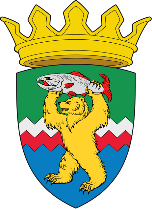 КАМЧАТСКИЙ КРАЙЕЛИЗОВСКИЙ МУНИЦИПАЛЬНЫЙ РАЙОНДУМА ЕЛИЗОВСКОГО МУНИЦИПАЛЬНОГО РАЙОНАРЕШЕНИЕ13 октября 2020 г. № 1473	г. Елизово100 сессия О составе постоянного комитета Думы Елизовского муниципального района по бюджету, налогам, тарифам и сборам         Рассмотрев заявления депутатов Думы Елизовского муниципального района о включении в состав постоянного комитета Думы Елизовского муниципального района по бюджету, налогам, тарифам и сборам, Дума Елизовского муниципального районаРЕШИЛА:           1. Включить в состав постоянного комитета Думы Елизовского муниципального района по бюджету, налогам, тарифам и сборам следующих депутатов Думы Елизовского муниципального района:Воронов Николай Викторович;Карташов Владимир Иванович;Липатов Александр Юрьевич;Рябцева Елена Ивановна;Осипов Дмитрий Николаевич;Пищальченко Вячеслав Михайлович;Прокопенко Ольга Анатольевна;Слободчиков Андрей Геннадьевич;Смолин Владимир Вадимович;Хорольская Елена Анатольевна; Храпов Александр Александрович;Хрюкина Ольга Михайловна;Шергальдин Андрей Андреевич;Юрьев Михаил Васильевич.2. Настоящее Решение вступает в силу с момента его принятия. Председатель Думы Елизовского муниципального района			        А.А. Шергальдин